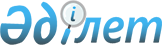 Зеленов ауданы әкімінің 2014 жылғы 12 наурыздағы № 16 "Зеленов ауданының аумағында сайлау учаскелерін құру туралы" шешіміне өзгерістер енгізу туралы
					
			Күшін жойған
			
			
		
					Батыс Қазақстан облысы Зеленов ауданы әкімінің 2015 жылғы 19 қазандағы № 93 шешімі. Батыс Қазақстан облысының Әділет департаментінде 2015 жылғы 27 қазанда № 4120 болып тіркелді. Күші жойылды - Батыс Қазақстан облысы Бәйтерек ауданы әкімінің 2019 жылғы 13 мамырдағы № 334 шешімімен
      Ескерту. Күші жойылды - Батыс Қазақстан облысы Бәйтерек ауданы әкімінің 13.05.2019 № 334 шешімімен (алғашқы ресми жарияланған күнінен бастап қолданысқа енгізіледі).

      РҚАО-ның ескертпесі.

      Құжаттың мәтінінде түпнұсқаның пунктуациясы мен орфографиясы сақталған.

      "Қазақстан Республикасындағы сайлау туралы" 1995 жылғы 28 қыркүйектегі Қазақстан Республикасы Конституциялық заңының 23-бабына, "Қазақстан Республикасындағы жергілікті мемлекеттік басқару және өзін-өзі басқару туралы" 2001 жылғы 23 қаңтардағы Қазақстан Республикасы Заңының 33-бабына сәйкес және Зеленов аудандық (аумақтық) сайлау комиссиясының келісімі бойынша, аудан әкімі ШЕШІМ ҚАБЫЛДАДЫ:

      1. Зеленов ауданы әкімінің 2014 жылғы 12 наурыздағы № 16 "Зеленов ауданының аумағында сайлау учаскелерін құру туралы" (Нормативтік құқықтық актілерді мемлекеттік тіркеу тізілімінде № 3501 тіркелген, 2014 жылғы 1 мамырда "Ауыл тынысы" газетінде жарияланған) шешіміне мынадай өзгерістер мен толықтырулар енгізілсін:

      аталған шешімнің қосымшасымен құрылған Зеленов ауданы аумағында сайлау учаскелері тізіміндегі:

      № 164 сайлау учаскесі мынадай редакцияда жазылсын:

      "№ 164 сайлау учаскесі 

      Орналасқан жері: Мичурин ауылы, Казахстанская көшесі № 1, "Зеленов аудандық білім беру бөлімінің Мичурин жалпы орта білім беретін мектеп-балабақша" коммуналдық мемлекеттік мекемесі ғимараты.

      Шекарасы: Мичурин ауылы, Придорожная көшесінің № 3, № 9, № 15 үйлері, Шығыс көшесінің № 7/2 үйі, Болашақ көшесінің № 4, № 4а, № 11 үйлері, Студенческая көшесінің тақ бетіндегі № 1 үйден № 79 үйге дейін, Студенческая көшесінің жұп бетіндегі № 2 үйден № 74 үйге дейін, Победа көшесінің тақ бетіндегі № 1 үйден № 19 үйге дейін, Победа көшесінің жұп бетіндегі № 2 үйден № 20 үйге дейін, Магистральная көшесінің тақ бетіндегі № 1 үйден № 57 үйге дейін, Магистральная көшесінің жұп бетіндегі № 2 үйден № 52 үйге дейін, Восточная көшесінің тақ бетіндегі № 1 үйден 63 үйге дейін, Восточная көшесінің жұп бетіндегі № 2 үйден № 66 үйге дейін, Школьная көшесінің тақ бетіндегі № 1 үйден № 67 үйге дейін, Школьная көшесінің жұп бетіндегі № 2 үйден № 60 үйге дейін, Светлая көшесінің тақ бетіндегі № 1 үйден № 51 үйге дейін, Светлая көшесінің жұп бетіндегі № 2 үйден № 52 үйге дейін, Октябрьская көшесінің тақ бетіндегі № 1 үйден № 51 үйге дейін, Октябрьская көшесінің жұп бетіндегі № 2 үйден № 58 үйге дейін, Казахстанская көшесінің тақ бетіндегі № 1 үйден № 33 үйге дейін, Казахстанская көшесінің жұп бетіндегі № 2 үйден № 38 үйге дейін, Первомайская көшесінің тақ бетіндегі № 1 үйден № 25 үйге дейін, Первомайская көшесінің жұп бетіндегі № 2 үйден № 18 үйге дейін, Солнечная көшесінің тақ бетіндегі № 1 үйден № 27 үйге дейін, Солнечная көшесінің жұп бетіндегі № 2 үйден № 28 үйге дейін, Автомобильная көшесінің тақ бетіндегі № 1 үйден № 29/2 үйге дейін, Автомобильная көшесінің жұп бетіндегі № 2 үйден 26 үйге дейін, Тайпақ көшесінің № 3, № 6, № 13, № 3/1, № 3/2, № 13/1, № 4 үйлері, Комсомольская көшесінің тақ бетіндегі № 1 үйден № 69 үйге дейін, Комсомольская көшесінің жұп бетіндегі № 2 үйден № 78 үйге дейін, К. Аманжолов көшесінің № 1, № 5, № 7, № 4, № 6, № 14 үйлері, Астана көшесінің № 6 үйі, Сарайшық көшесінің № 4, № 5, № 15 үйлері, Ғ. Қараш көшесінің № 5 үйі, Казталовская көшесінің № 7/4, № 8/1, № 14 үйлері, Мустафин көшесінің № 3/1, № 3/3, № 47/2 үйлері, Ермеков көшесінің № 1/1, № 1/3 үйлері, Ғ. Тоқай көшесінің № 3/1, № 4/2, № 5/1 үйлері, Ихсанов көшесінің № 4, № 6 үйлері, Б. Момышұлы көшесінің № 3, № 5, № 7, № 9, № 12 үйлері, А. Молдағұлова көшесінің № 6, № 7 үйлері, С. Гумаров көшесінің № 1, № 3, № 4 үйлері, С. Сейфуллин көшесінің № 1, № 3, № 5, № 9 үйлері, М. Мәметова көшесінің № 1, № 3, № 7 үйлері, Жүсіп көшесінің тақ бетіндегі № 1 үйден № 13 үйге дейін, Д. Нүрпейісова көшесінің № 1 үйі, Қабанбай батыр көшесінің № 20 үйі, Бөгенбай батыр көшесінің № 17, № 19 үйлері, Пеленгатор көшесінің № 1/1, № 1/2, № 5, № 6, № 14 үйлері, 8-я бригада көшесінің № 1, № 2 үйлері, Байтерек көшесінің тақ бетіндегі № 1 үйден № 11 үйге дейін, Целинная көшесінің жұп бетіндегі № 2 үйден № 22 үйге дейін, Яблоневая көшесінің тақ бетіндегі № 1 үйден № 21 үйге дейін, Смағұлова көшесінің № 1, № 5 үйлері.";

      № 206 сайлау учаскесі мынадай редакцияда жазылсын:

      "№ 206 сайлау учаскесі

      Орналасқан жері: Мичурин ауылы, Школьная № 1/1, ауылдық клубтың ғимараты.

      Шекарасы: Мичурин ауылы, Придорожная көшесінің № 3, № 9, № 15 үйлері, Шығыс көшесінің № 7/2 үйі, Болашақ көшесінің № 4, № 4а, № 11 үйлері, Студенческая көшесінің тақ бетіндегі № 1 үйден № 79 үйге дейін, Студенческая көшесінің жұп бетіндегі № 2 үйден № 74 үйге дейін, Победа көшесінің тақ бетіндегі № 1 үйден № 19 үйге дейін, Победа көшесінің жұп бетіндегі № 2 үйден № 20 үйге дейін, Магистральная көшесінің тақ бетіндегі № 1 үйден № 57 үйге дейін, Магистральная көшесінің жұп бетіндегі № 2 үйден № 52 үйге дейін, Восточная көшесінің тақ бетіндегі № 1 үйден 63 үйге дейін, Восточная көшесінің жұп бетіндегі № 2 үйден № 66 үйге дейін, Школьная көшесінің тақ бетіндегі № 1 үйден № 67 үйге дейін, Школьная көшесінің жұп бетіндегі № 2 үйден № 60 үйге дейін, Светлая көшесінің тақ бетіндегі № 1 үйден № 51 үйге дейін, Светлая көшесінің жұп бетіндегі № 2 үйден № 52 үйге дейін, Октябрьская көшесінің тақ бетіндегі № 1 үйден № 51 үйге дейін, Октябрьская көшесінің жұп бетіндегі № 2 үйден № 58 үйге дейін, Казахстанская көшесінің тақ бетіндегі № 1 үйден № 33 үйге дейін, Казахстанская көшесінің жұп бетіндегі № 2 үйден № 38 үйге дейін, Первомайская көшесінің тақ бетіндегі № 1 үйден № 25 үйге дейін, Первомайская көшесінің жұп бетіндегі № 2 үйден № 18 үйге дейін, Солнечная көшесінің тақ бетіндегі № 1 үйден № 27 үйге дейін, Солнечная көшесінің жұп бетіндегі № 2 үйден № 28 үйге дейін, Автомобильная көшесінің тақ бетіндегі № 1 үйден № 29/2 үйге дейін, Автомобильная көшесінің жұп бетіндегі № 2 үйден 26 үйге дейін, Тайпақ көшесінің № 3, № 6, № 13, № 3/1, № 3/2, № 13/1, № 4 үйлері, Комсомольская көшесінің тақ бетіндегі № 1 үйден № 69 үйге дейін, Комсомольская көшесінің жұп бетіндегі № 2 үйден № 78 үйге дейін, К. Аманжолов көшесінің № 1, № 5, № 7, № 4, № 6, № 14 үйлері, Астана көшесінің № 6 үйі, Сарайшық көшесінің № 4, № 5, № 15 үйлері, Ғ. Қараш көшесінің № 5 үйі, Казталовская көшесінің № 7/4, № 8/1, № 14 үйлері, Мустафин көшесінің № 3/1, № 3/3, № 47/2 үйлері, Ермеков көшесінің № 1/1, № 1/3 үйлері, Ғ. Тоқай көшесінің № 3/1, № 4/2, № 5/1 үйлері, Ихсанов көшесінің № 4, № 6 үйлері, Б. Момышұлы көшесінің № 3, № 5, № 7, № 9, № 12 үйлері, А. Молдағұлова көшесінің № 6, № 7 үйлері, С. Гумаров көшесінің № 1, № 3, № 4 үйлері, С. Сейфуллин көшесінің № 1, № 3, № 5, № 9 үйлері, М. Мәметова көшесінің № 1, № 3, № 7 үйлері, Жүсіп көшесінің тақ бетіндегі № 1 үйден № 13 үйге дейін, Д. Нүрпейісова көшесінің № 1 үйі, Қабанбай батыр көшесінің № 20 үйі, Бөгенбай батыр көшесінің № 17, № 19 үйлері, Пеленгатор көшесінің № 1/1, № 1/2, № 5, № 6, № 14 үйлері, 8-я бригада көшесінің № 1, № 2 үйлері, Байтерек көшесінің тақ бетіндегі № 1 үйден № 11 үйге дейін, Целинная көшесінің жұп бетіндегі № 2 үйден № 22 үйге дейін, Яблоневая көшесінің тақ бетіндегі № 1 үйден № 21 үйге дейін, Смағұлова көшесінің № 1, № 5 үйлері көшелерінен басқа.";

      № 161, № 169, № 187, № 214, № 216, № 218 сайлау учаскелері алынып тасталсын.

      2. Зеленов ауданының сайлау учаскелеріндегі өзгерістер туралы сайлаушыларды бұқаралық ақпарат құралдары арқылы хабарландырсын.

      3. Зеленов ауданы әкімі аппаратының басшысы (М. Д. Залмұқанов) осы шешімнің әділет органдарында мемлекеттік тіркелуін, "Әділет" ақпараттық-құқықтық жүйесінде және бұқаралық ақпарат құралдарында оның ресми жариялануын қамтамасыз етсін.

      4. Осы шешімнің орындалуын бақылау Зеленов ауданы әкімі аппаратының басшысы М. Д. Залмұқановқа жүктелсін.

      5. Осы шешім алғашқы ресми жарияланған күнінен бастап қолданысқа енгізіледі.
      КЕЛІСІЛДІ:
Зеленов аудандық
сайлау комиссиясы
төрағасының орынбасары
_____________Г. Терехов
19.10.2015 ж.
					© 2012. Қазақстан Республикасы Әділет министрлігінің «Қазақстан Республикасының Заңнама және құқықтық ақпарат институты» ШЖҚ РМК
				
      Аудан әкімі

К. Жақыпов
